Publicado en  el 05/05/2015 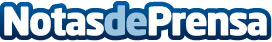 Bankia capta casi 2.000 millones de euros hasta abril en perfilados, principal apuesta del banco en fondos de inversiónBankia ha captado cerca de 2.000 millones de euros en fondos perfilados durante los primeros cuatro meses del año, lo que supone un incremento superior al 140% en el periodo. Con ello gestiona ya más de 3.300 millones de euros en sus dos gamas de fondos de inversión perfilados.Datos de contacto:BankiaNota de prensa publicada en: https://www.notasdeprensa.es/bankia-capta-casi-2-000-millones-de-euros_1 Categorias: Finanzas http://www.notasdeprensa.es